ANEXO  I I. ERANSKINAMODELO DE SOLICITUDESKAERA EREDUAPROYECTO TRIENAL COOPERACIÓN 2020-2022LANKIDETZARAKO HIRU URTEKO PROIEKTUA, 2020-2022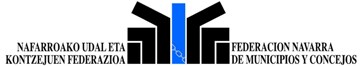 DATOS DE LA ONG SOLICITANTEGKE ESKATZAILEAREN DATUAKDATOS DE LA ONG SOLICITANTEGKE ESKATZAILEAREN DATUAKDATOS DE LA ONG SOLICITANTEGKE ESKATZAILEAREN DATUAKDATOS DE LA ONG SOLICITANTEGKE ESKATZAILEAREN DATUAKNombre de la ONG / GKEaren izenaNombre de la ONG / GKEaren izenaNombre de la ONG / GKEaren izenaNIF / IFZDomicilio (Calle/Plaza) / Helbidea (kalea/plaza)Domicilio (Calle/Plaza) / Helbidea (kalea/plaza)Domicilio (Calle/Plaza) / Helbidea (kalea/plaza)Domicilio (Calle/Plaza) / Helbidea (kalea/plaza)Código Postal / Posta kodeaLocalidad / HerriaLocalidad / HerriaProvincia / ProbintziaTfno. / TelE-mail / Posta elek.E-mail / Posta elek.E-mail / Posta elek.Fecha Constitución / Eratze-dataNaturaleza Jurídica / Izaera juridikoaNaturaleza Jurídica / Izaera juridikoaNaturaleza Jurídica / Izaera juridikoaPersonal Responsable del Proyecto (Nombre y Apellidos)Proiektuaren persona arduraduna (izen-deiturak)Personal Responsable del Proyecto (Nombre y Apellidos)Proiektuaren persona arduraduna (izen-deiturak)Cargo / KarguaTfno. ContactoHarremanetarako telRepresentante legal de la ONG (Nombre y Apellidos)GKEaren legezko ordezkaria (izen-deiturak)Representante legal de la ONG (Nombre y Apellidos)GKEaren legezko ordezkaria (izen-deiturak)Representante legal de la ONG (Nombre y Apellidos)GKEaren legezko ordezkaria (izen-deiturak)Tfno. ContactoHarremanetarako telDATOS DEL SOCIO O CONTRAPARTE LOCAL BAZKIDEAREN EDO TOKIKO KONTRAKO ALDERDIAREN DATUAKDATOS DEL SOCIO O CONTRAPARTE LOCAL BAZKIDEAREN EDO TOKIKO KONTRAKO ALDERDIAREN DATUAKDATOS DEL SOCIO O CONTRAPARTE LOCAL BAZKIDEAREN EDO TOKIKO KONTRAKO ALDERDIAREN DATUAKDATOS DEL SOCIO O CONTRAPARTE LOCAL BAZKIDEAREN EDO TOKIKO KONTRAKO ALDERDIAREN DATUAKNombre de la ONG / GKEaren izenaNombre de la ONG / GKEaren izenaNombre de la ONG / GKEaren izenaNIF / IFZDomicilio (Calle/Plaza) / Helbidea (kalea/plaza)Domicilio (Calle/Plaza) / Helbidea (kalea/plaza)Domicilio (Calle/Plaza) / Helbidea (kalea/plaza)Domicilio (Calle/Plaza) / Helbidea (kalea/plaza)Código Postal / Posta kodeaLocalidad / HerriaLocalidad / HerriaProvincia / ProbintziaTfno. / TelE-mail / Posta elek.E-mail / Posta elek.E-mail / Posta elek.Personal Responsable del Proyecto (Nombre y Apellidos)Proiektuaren persona arduraduna (izen-deiturak)Personal Responsable del Proyecto (Nombre y Apellidos)Proiektuaren persona arduraduna (izen-deiturak)Cargo / KarguaTfno. ContactoHarremanetarako telRESUMEN DEL PROYECTOPROIEKTUAREN LABURPENARESUMEN DEL PROYECTOPROIEKTUAREN LABURPENARESUMEN DEL PROYECTOPROIEKTUAREN LABURPENANom Título del Proyecto / Proiektuaren izena Nom Título del Proyecto / Proiektuaren izena País Receptor / Herrialde hartzaileaUbicación Geográfica / Kokapen geografikoaUbicación Geográfica / Kokapen geografikoaUbicación Geográfica / Kokapen geografikoaBreve Descripción (5 Líneas Máximo) / Deskribapen laburra (5 lerro, gehienez)Breve Descripción (5 Líneas Máximo) / Deskribapen laburra (5 lerro, gehienez)Breve Descripción (5 Líneas Máximo) / Deskribapen laburra (5 lerro, gehienez)Fecha de InicioHasiera-data Fecha FinalizaciónAmaiera-dataSector de CooperaciónLakidetza-sektoreaPRESUPUESTOAURREKONTUAPRESUPUESTOAURREKONTUACOSTE TOTAL (euros)KOSTUA GUZTIRA (eurotan) SUBVENCIÓN SOLICITADAESKATUTAKO DIRULAGUNTZAAPORTACIÓN DE LA ONG SOLICITANTEGKE ESKATZAILEAREN EKARPENAAPORTACIONES DE OTROS ENTESBESTE ERAKUNDE BATZUEN EKARPENADESCRIPCIÓN DEL PROYECTOPROIEKTUAREN DESKRIBAPENA1.-¿Cuáles son los aspectos más relevantes del contexto geográfico, social, cultural, económico y político de la zona donde se va a ejecutar el proyecto?1.-Zein dira punturik aipagarrienak proiektua gauzatuko den eremuaren testuinguru geografikoan, sozialean, kulturalean eta politikoan?2.-Fundamentación y estudios en los que se basa, si los hay.2.-Proiektuaren beharraren arrazoi argiak eta azterlanak, baldin badaude.DESCRIPCIÓN DEL PROYECTOPROIEKTUAREN DESKRIBAPENA3.-Objetivos del proyecto3.- Proiektuaren helburuak4.-Actividades a desarrollar para cada uno de los tres años (Desglose por año)4.- Hiru urteetako bakoitzean garatu beharreko ekintzak (Urteka zehaztuak)5.- Resultados esperados5.- Lortu asmo diren emaitzakDESCRIPCIÓN DEL PROYECTOPROIEKTUAREN DESKRIBAPENADESCRIPCIÓN DEL PROYECTOPROIEKTUAREN DESKRIBAPENA6.- ¿Forma el Proyecto parte de un plan o programa más amplio?6.- Proiektua plangintza edo programa zabalago baten parte al da?6.- ¿Forma el Proyecto parte de un plan o programa más amplio?6.- Proiektua plangintza edo programa zabalago baten parte al da?7.- ¿Cuáles son los colectivos de personas a los que se dirige el proyecto?7.- Proiektua zein pertsona-kolektibotara dago zuzenduta?7.- ¿Cuáles son los colectivos de personas a los que se dirige el proyecto?7.- Proiektua zein pertsona-kolektibotara dago zuzenduta?Estimación del número de la población de beneficiarios directos Zuzeneko onura jasoko duten herritarren kopuruaren kalkuluaEstimación del número de la población de beneficiarios indirectosZeharkako onura jasoko duten herritarren kopuruaren kalkuluaEstimación de la población total de la zonaEremuko biztanle guztien kalkuluaDESCRIPCIÓN DEL PROYECTOPROIEKTUAREN DESKRIBAPENA8.- Datos de la contraparte8.- Kontrako alderdiari buruzko datuakObjetivos y experiencia de trabajo en la zona / Bertan egindako lanen esperientzia eta helburuakVinculación con la población beneficiaria / Onura jasoko duten herritarrekiko loturaRelación con la ONG solicitante para el seguimiento del proyecto / GKE eskatzailearekiko erlazioa, proiektuaren jarraipena egitekoDESCRIPCIÓN DEL PROYECTOPROIEKTUAREN DESKRIBAPENA9.-Comentario general sobre la viabilidad del proyecto9.- Iruzkin orokorra proiektuaren bideragarritasunari buruz10.- Señale los aspectos más relevantes del Proyecto que desee resaltar, así como cualquier comentario de interés que desee realizar.10.- Aipatu ezazu gauzatu asmo den proiektuaren alderdirik garrantzitsuenak eta adierazi interesgarritzat jotzen duzun beste edozein gauza.RECURSOS HUMANOSGIZA BALIABIDEAK11.- Personal Remunerado, con indicación de las funciones11.- Soldatapeko langileak (adierazi eginkizunak)12.- Personal Voluntario, con indicación de las funciones.12.- Langile boluntarioak (adierazi eginkizunak).MEDIOS TÉCNICOS Y MATERIALESGIZA BALIABIDEAK BALIABIDE TEKNIKOAK ETA MATERIALAK13.- Medios técnicos, materiales y de equipamiento previstos más significativos13.- Aurreikusitako baliabide tekniko, material eta ekipamenduko adierazgarrienakRECURSOS FINANCIEROS Y PRESUPUESTOFINANTZA BALIABIDEAK ETA AURREKONTUA14.- Presupuesto (Las cuantías deben expresarse en euros, y si fuera el caso desglósese por años):14.- Aurrekontua (Zenbatekoak eurotan jarriko dira, eta hala egokituz gero, urteka banakatuta)RECURSOS FINANCIEROS Y PRESUPUESTOFINANTZA BALIABIDEAK ETA AURREKONTUA15.- Destino de la subvención solicitada al Fondo15.- Funtsera eskatutako dirulaguntzaren xedeaEVALUACIÓN Y SEGUIMIENTO DEL PROYECTOPROIEKTUAREN EBALUAZIOA ETA JARRAIPEN16.- ¿Cuál es el proceso de evaluación interno que tiene previsto realizar a lo largo de todo el proceso de ejecución de la acción?   Señálese en su caso los indicadores de evaluación a utilizar16.- Zer prozesu aurreikusten da barne ebaluaziorako, ekintza gauzatzen den bitartean? Adierazi, kasua bada, erabiliko diren ebaluazio-adierazleak17.-¿Cuál es la evaluación externa que tienen previsto realizar?. (Recuérdese que la convocatoria exige este tipo de evaluación)17.-Zer kanpoko ebaluazio aurreikusten da? (Gogoan izan deialdiak halako ebaluazioak galdegiten dituela)